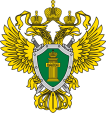 Внимание! Злоумышленники могут: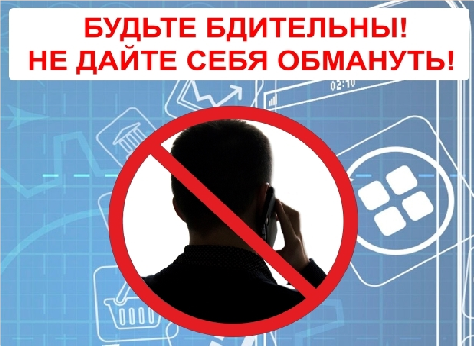 представляться сотрудниками правоохранительных органов, банковскими работниками или представителями инвестиционных фондовиспользовать их аккаунты в социальных сетях и фото в мессенджерахпозвонить с номеров телефона близких родственников или друзейВаши действия:незамедлительно прекратить разговорне перезванивать на номер звонившегосамостоятельно набрать номер телефона близкого	проверить предоставленную незнакомцем информацию